NSSP Weekly ReportNSSP                                 		     Week Ending 07/21/2017                        POC: Alan DavisNSSP Items This WeekThe NSSP IT project operates with two primary sub-projects for tracking purposes: (1) Development and (2) Technical Assistance.   The Onboarding project is a sub-project of Technical Assistance. Several charts depicting the weekly status of these projects, as well as glossary of chart terms, can be found in the Appendix.Development Sprint ChartIn order to perform Earned Value Management, the BioSense/NSSP IT project team will begin estimating sprints in hours and not sprint points.  Earned value project/performance management (EVPM) is a project management technique for measuring project performance and progress in an objective manner.  In this version of a sprint burn down chart the red line going down represents the value earned (work completed against the estimate) and the green line represents the hours worked. 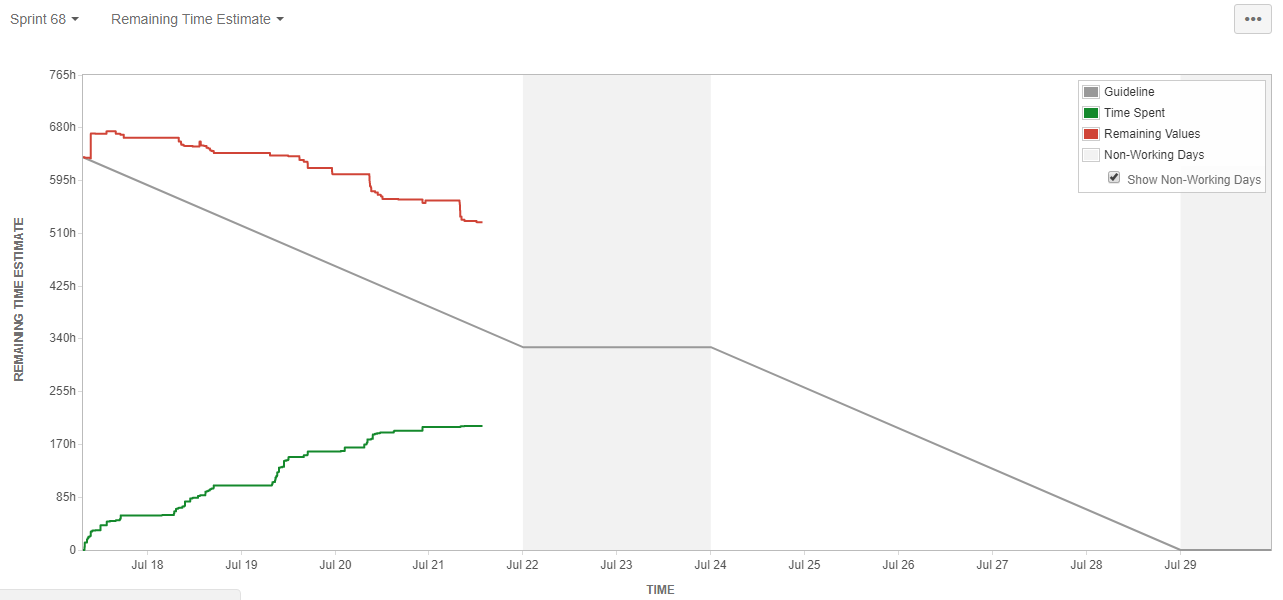 Development Velocity Summary – Last 5 Sprints Note: Negative scope hours are reflective of items taken from the sprint over a two week period (sprint start and end).Description of Current Key ActivitiesIn this section we will summarize the key activities in-progress for the week. This section will provide a high-level overview of the main areas of focus for each key activity. The activities are listed in alphabetical order. AMC Active Directory: The purpose of this activity is to complete the work necessary for single-sign on username and password across the tools/services on the NSSP BioSense Platform. When the work is complete users will have one username and password to control access to AMC, ESSENCE, RStudio, SAS, Adminer, and the BioTerminal. Currently, there are different username/passwords for AMC and RStudio. The expected release date of the new authentication process for AMC is 9/14/17. Upcoming milestones are the ORR at the CIDROC meeting (August 23, 2017) and the Enterprise Governance EPLC meeting (September 6, 2017). The activities described below are part of the tasks accomplished and planned to achieve the deadline. Legacy Data Migration: The purpose of this activity is to migrate data from the old BioSense platform databases to ESSENCE. There are several steps to do the Legacy data migration process including developing base code for PHINMS and SFTP versions, collecting special requirements from sites, modifying code as needed, communications, QA, and data processing. Master Facility Table User Interface Requirements: The purpose of this activity is to finalize the initial requirements for the Master Facility Table proposed user interface. Development for the new UI is projected for after the Active Directory implementation is complete.Server Upgrade (Production and Staging): In June and July, ICF undertook a server upgrade for both the staging and production environments. At this time only the BioTerminal and SAS servers remain in the old environment in production. All staging servers have been updated. It is projected that the BioTerminal and SAS will be switched to the new environment by August 4, 2017. Key Accomplishments (across the project)Plans for Next Week (across the project)New/Significant Project Issues/Risks/Scope Changes for Current SprintSystem Maintenance, Updates and OutagesRequirements Status and Agile Development Activities (Sub-task 2.3.2 & Sub-task 2.3.6)Community Enhancement RequestsAppendixStatus of This Week’s Technical Assistance Requests In order to monitor the quality of service provided to external users, the BioSense/NSSP IT project team measures the number of technical assistance requests received in a given week against the number of requests resolved.  In this chart you can see the breakdown by issue type of the received requests, as well as the status of the requests.Status of This Week’s Development Requests In order to track the progress of the sprint, the BioSense/NSSP IT project team measures the number of development tickets created and resolved on a weekly basis, as well as the overall number of open tickets left to be resolved. In this chart you can see the breakdown by ticket issue type and the status of the tickets.Development and Technical Assistance Tickets for Current Sprint The below Chart displays the total number of tickets created this week for the functional development of the current sprint. The chart breaks down the tickets based on the Priority Rubric they were created under.Status of This Week’s Onboarding RequestsIn order to monitor the onboarding progress of new sites, the BioSense/NSSP IT project team measures the number of onboarding tickets created and resolved on a weekly basis, as well as the overall number of open tickets left to be resolved. This information allows the project team to quickly analyze pain points and work to resolve them.Chart GlossarySprint and Start DateSprint ItemsSprint Backlog Total Time (hours)Initial + ChangesScope Changes(hours)Sprint VelocityTime (hours) CompletedTime (hours)UnfinishedSprint 68, 07/17/1761632894545Sprint 67, 07/03/174869932573126Sprint 66, 06/19/1768979100651328Sprint 65, 06/05/1761720120324276Sprint 64, 05/22/176965610200446CategoryKey Accomplishments and PlansRequirements Master Facility Table (MFT) UIDeveloped Roadmap for MFT UI requirements.AMC Active DirectoryInitiated design and requirement sessions for AMC AD development. Developed test plan for Active Directory. Initiated testing of Active Directory User Stories. OtherDeveloped document detailing how Requirements team could use JIRA to track requirements.AMC EnhancementsReviewed and prioritized AMC Enhancement Tickets. System Development & Maintenance Server UpgradeUpdated the four authorized columns (Procedure_Code, Diagnosis_Type, Diagnosis_Code, Chief_Complain_Code) data types in the Processed and Exceptions tables for all sites on STAGE-ARCHIVE.Performed SQL Monitoring and replication checkups.Resolved operational and replication issues.Addressed connectivity issues in the new environment. Create a test database for JHU for them to work on performance issues.Tested reported issues with SNC servers related to “Double Hop”.Updated CC Validation tool exclusion view in both Staging and Production to exclude all the listed sites.Completed installation/configuration of SAS 9.4 on new servers. AMC Active DirectoryCompleted first half of BA-3660 Active Directory SQL Script Support. Updated with Site_Profile table with Active Directory data and confirmed no Active Directory changes were needed to the sites.Tested FIRST LOGIN FLOW for Active Directory on new database.Tested existing user login flow for Active Directory on new database.Performed SQL database changes for AMC Account Status and Active Directory development.Updated SQL API documentation as needed for AMC AD and Account Status changes. AMC EnhancementsInitiated updates on new Manage Users screen UI. Data Onboarding New SitesFacilitated Onboarding webinar for sites. MFT UpdatesResolved backlog MFT tickets.Completed PreChecks on Quarter 3 MFT Updates.Reviewed MFT trainings videos in prep ration for upcoming weeks’ work.Feed IssuesReestablished WV Health Information Network.Reconciled feeds on the Lights On Report through email communication. Resolved data flow issues for site feeds.. Technical Support N/AData Analytics LegacyProduced Weekly Legacy Conversion Status One Pager.Issued meeting notes for the Legacy Weekly Check-In with ADM.Coordinated set up of the PHINCONV_Archive database access for external users.Completed the data completeness for California Riverside Legacy Data Assessment. Completed the Christus health overlapping facilities investigation. Completed legacy conversion to ESSENCE for Alabama.Completed site PHINMS Quality Assurance. Data QualityDeveloped resolution and work plan for semicolon wrapping issue.Identified defects discovered during the Legacy conversion process, then coordinated with developers to fix and deploy updated code as well as update damaged records where applicable. OtherDrafted how-to login sheet for legacy communications.Sent out legacy blurb for August NSSP newsletter. Training and CommunicationJIRA/Service DeskAssigned incoming tickets to appropriate teams.Server UpgradeSent out communications regarding patching of Staging and Production environments. CategoryKey Accomplishments and PlansRequirementsMaster Facility Table (MFT) UIInitiate development of MFT UI Requirements.AMC Active DirectoryWrite and compile test scripts for Active Directory. AMC EnhancementsCreate document for UI standards for all AMC. System Development & MaintenanceServer UpgradePrepare SOP for SAS users.Create document detailing how to add users to SAS.AMC Active DirectoryComplete second half of BA-3660 Active Directory SQL Script Support (match AMC users with AD data).Perform AMC AD and Account Status changes with development team. Develop test scripts and develop a way to output the test results. Support testing of AMC AD User stories. Data OnboardingNew SitesFacilitate onboarding webinar for additional site.Feed IssuesCreate tickets for reprocessing due to missed updates.Begin implementing Q3 MFT Updates.Send follow up email communication for the feeds with data drops on the Lights on Report. Technical SupportInternalTest and implement semicolon logic.Data AnalyticsLegacyPerform sFTP conversions for sites.Perform PHINMS conversions for sites. Plan and deploy legacy patch. Data QualityDevelop and test SQL data processing procedures for semicolon wrapping.Develop and test the patch process for semicolon wrapping. Modify column max character length for selected columns.Develop and test the patch for PHINCONV_Archive databases.Training & CommunicationN/ATypeIDDescriptionMitigation/Action TakenStatusOwnerRiskR012Amazon infrastructure issues may affect BioSense Platform infrastructure.Monitor Amazon performance and prioritize and respond to issues as determined by the project team.MonitorMike ColettaRiskR013The development, testing, and staging environment AMC applications are not independent systems. Existing connections between each may lead to issues when new development is implementedThe team will work to identify a long term solution to separate the applications (AMC & ESSENCE) in each environment. In the short term, they will create and adhere to SOPs and checklists for releasing new builds in each environmentMonitorMike ColettaRiskR014High volume of project and support tasks is limiting resources available for OnboardingNew Onboarding team member has been hired. Team is supporting Onboarding needs as new staff is learning the role. MonitorMike ColettaRiskR015We need to secure (SSL/Certificates) Active Directory and Ldap.All critical operations such as encoded password, enable, and disabled accounts cannot be done on an unsecured connection. Will need help from system admin to secure (SSL/Certificates) active directory-ldap on test domain controller.Monitor/ResearchMike ColettaRiskR016Server Transition SQL directives unclear.  May need to perform MFT fixes/Reprocessing again on the new Archive serverServer Transition SQL directives unclear.  May need to perform MFT fixes/Reprocessing again on the new Archive serverMonitor/ResearchMike ColettaDate(s) Time(s) of Outages/Updates/PatchesEstimated DowntimeReasonExpected or UnexpectedTuesday, July 18th, 20174:00 AM to 10:00 AM6 hrs.Staging PatchingExpectedThursday, July 20th, 20174:00 AM to 10:00 AM6 hrs.Production PatchingExpectedProduction ESSENCE RestartsProduction ESSENCE RestartsProduction ESSENCE RestartsProduction ESSENCE RestartsWeekWeekNumber of ESSENCE RestartsNumber of ESSENCE Restarts07/15/17 – 07/21/1707/15/17 – 07/21/1777DateLast Week's Activities%CompleteUpcoming ActivitiesData Flow 06/09/2017Refined requirements for server upgrade; updated JIRA tickets to assign work100%Execute on the plan and update CDC with developments and progress.Access & Management Center06/12/2017Planned release for end of June; started development. Revised UI and fixed bugs. Tested again with 99% pass. Working on fixing final bugs/defects.90%Deploying to Staging and Production next week. Master Facility Table UI07/14/2017Updating requirements documentation. 60%Continue updating requirements documentation. Reporting 07/16/2017Continued working on trigger action SOP. Made cosmetic changes to report. Added new tables to reports in Staging per CDC request. 75%Continuing to work on draft SOP. Finalize new additions in Production.  Enhancement TypeKeySummaryStatusCreatedUpdatedESSENCE SupportNTA-989ZIP query –Issues creating a ZIP code count of visits in tableOpen05/17/201705/10/2017ImprovementNTA-704Non-required fields in DQ report; NTA- 661Active04/04/201706/08/2017ImprovementNTA-1272Data Description – request to see if the rule for a data source is set to aggregate or aggregate and data details in AMCActive07/13/1707/14/2017ESSENCE SupportNTA-1261ESSENCE is incorrectly parsing “suicide intention” visits to “substance inhalation”Open07/12/1707/20/2017TermDefinitionTechnical Assistance JIRA Ticket TypesTechnical Assistance JIRA Ticket Types   Feat. /Func. SuggestionA feature or functionality suggested by users/stakeholders.   OnboardingAn onboarding-related technical item.   ProcessingA request/item that relates to data processing.   QuestionsAny questions for the technical assistance team, e.g.  HL7 mapping guide.   Tech. Issue - BackendA technical issue with the backend of the BioSense system.   Tech. Issue - FrontendA technical issue with the frontend of the BioSense system.   User Accnt/AccessA user account or access request, e.g. R Studio access.   OtherOther technical requests, e.g. request for new certificates.Development JIRA Ticket TypesDevelopment JIRA Ticket Types   Task/Sub-TaskA development-related issue or request.   ImprovementA suggested change to the system.   New Feature/FunctionA suggested new feature to the system.   BugA development-related issue or defect.StatusStatus   OpenThe item/ticket is in queue.   ActiveThe item/ticket is in progress.   InactiveWork on the item/ticket has started, but is on hold for a particular reason.   Waiting for Customer/SupportThe item/ticket is being worked on and is waiting on a reply from the customer or support.   ResolvedThe item/ticket is done, but needs to be reviewed.   CompleteThe item/ticket is done and has been reviewed.   Re-openedAfter being resolved or complete, the ticket is re-opened for a particular reason.   Priority RubricThe development and technical assistance tickets grouped by BioSense Platform functional areaOther ItemsOther Items   BTABioSense Technical Assistance.  Item/tickets related to technical assistance and coming through the Help Desk.   BABioSense Agile.  Items/tickets related to development or feature requests or backlog.   AgileSoftware development methodology to create requirements and solutions.